violencia en el noviazgo y   Acoso Sexual  con las jovenes del Centro Escolar Trinidad Sanche de Quezada. El dia 30 de septiembre 2019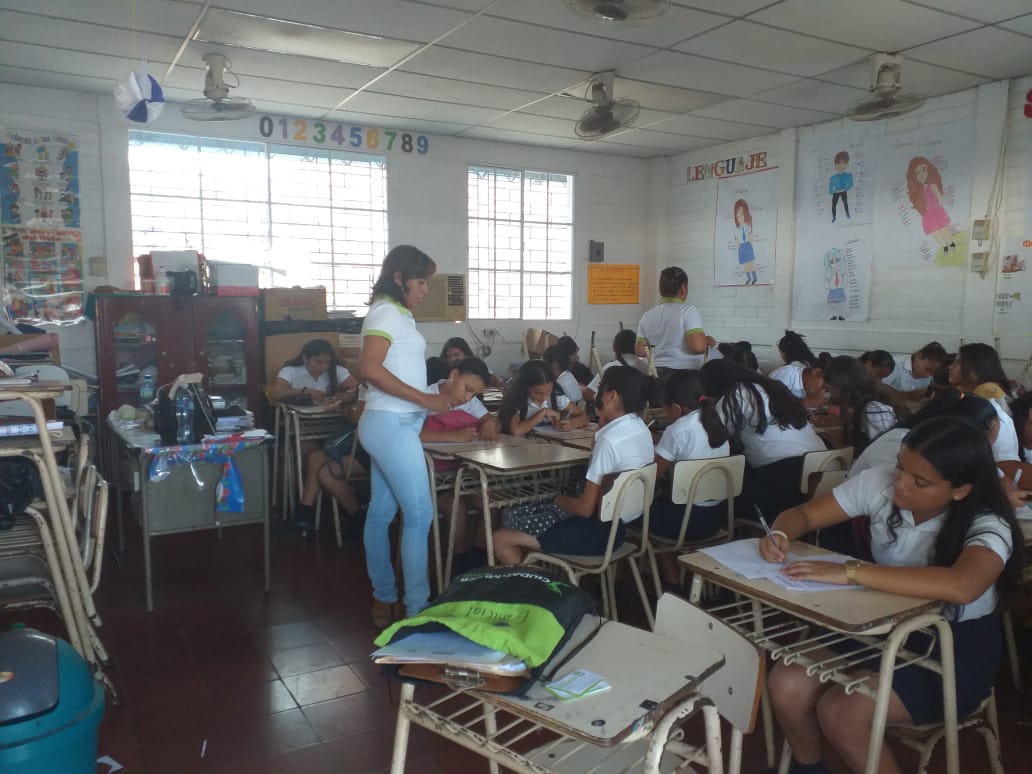 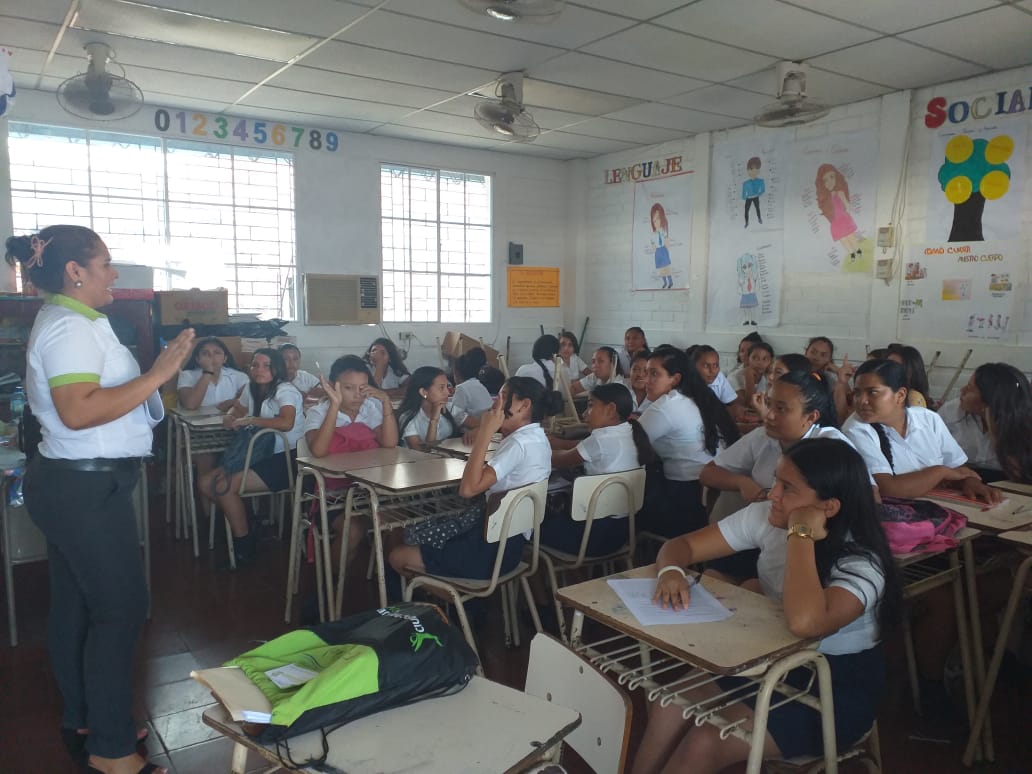 